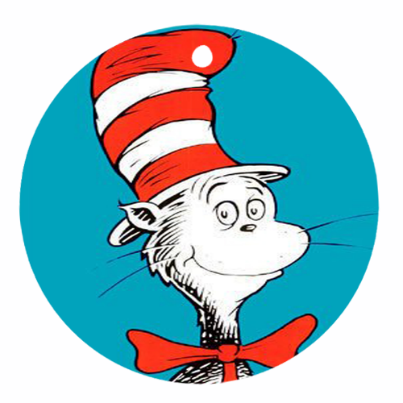 2 boxes of 24 count Crayola Brand Crayons1 packages of 3 count Play-Doh1 pair of Fiskars brand scissors2 glue sticks3 packages of 12 count #2 pencils2 packages of EXPO erasable markers1 large 16 oz. bottle of acrylic paint (any color)2 boxes of Kleenex1 large bottle of hand sanitizer2 containers of Clorox Wipes1 package of baby wipes1 box of gallon sized baggies1 box of sandwich sized baggies1 large backpack1 change of clothes & underwear1 nap mat, blanket & sleepy friend1 XL Ziploc bag for nap supply storage – NO TUBS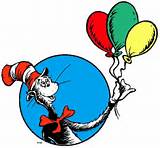 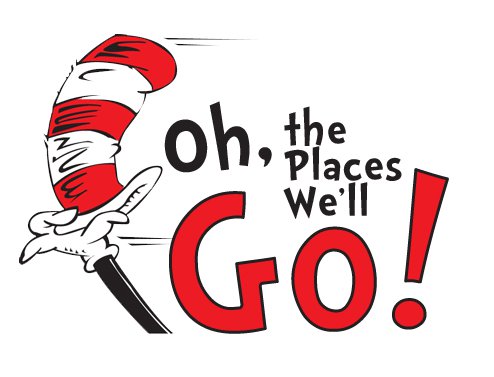 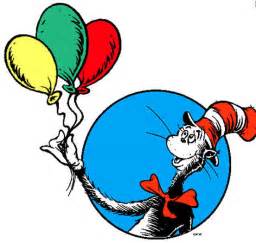 